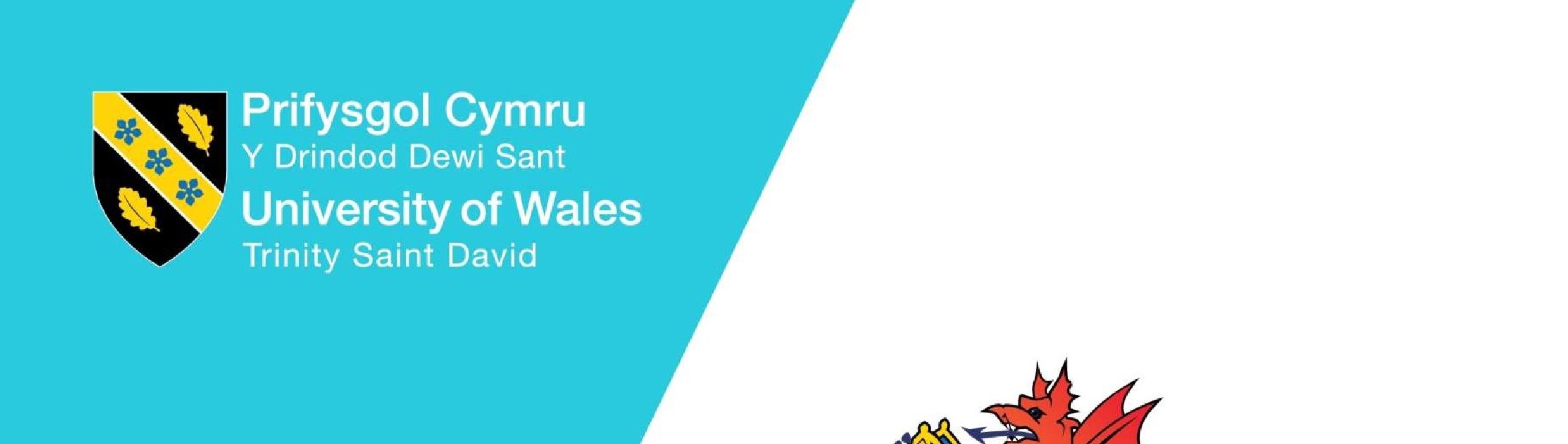 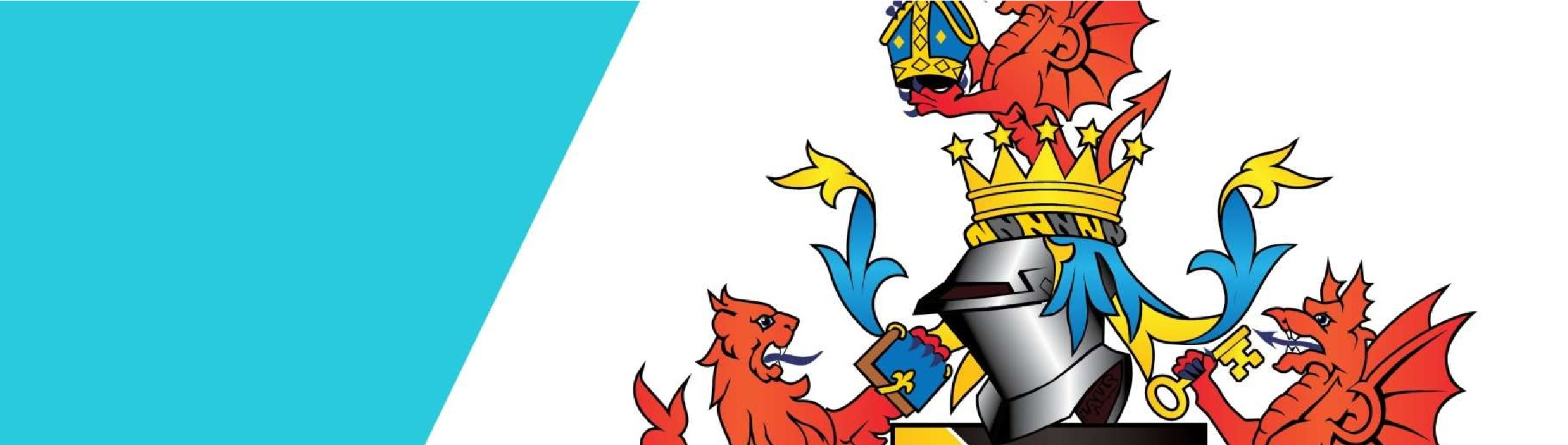 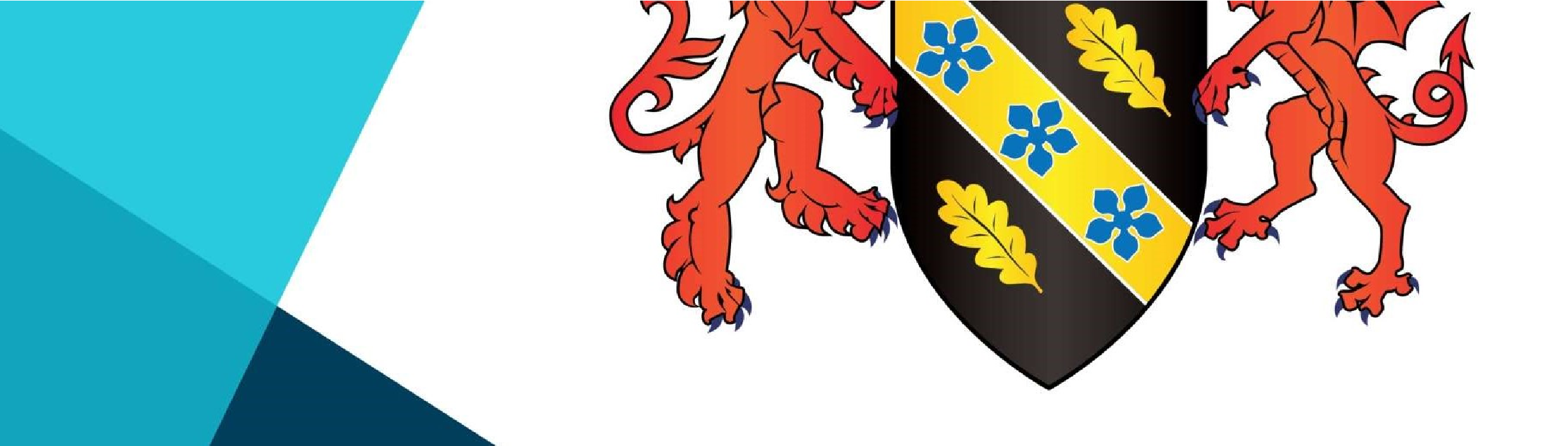 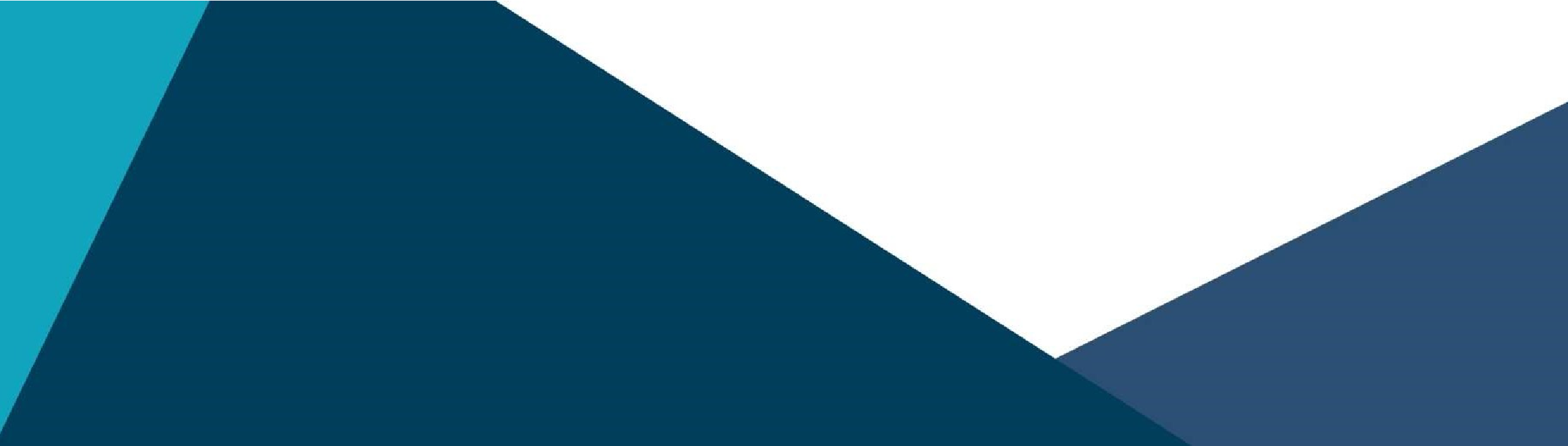 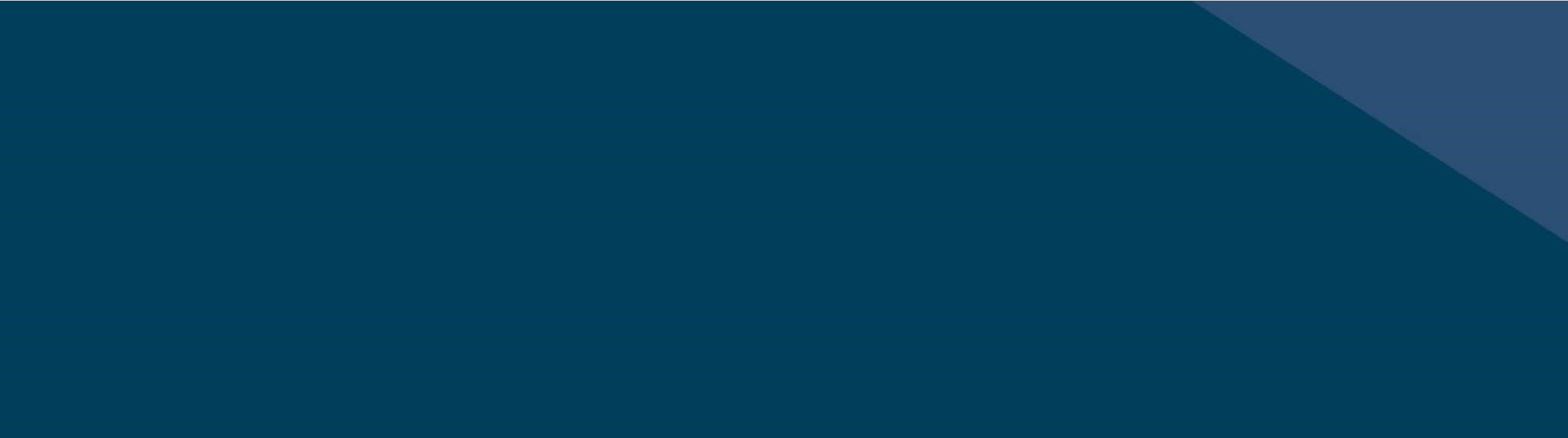 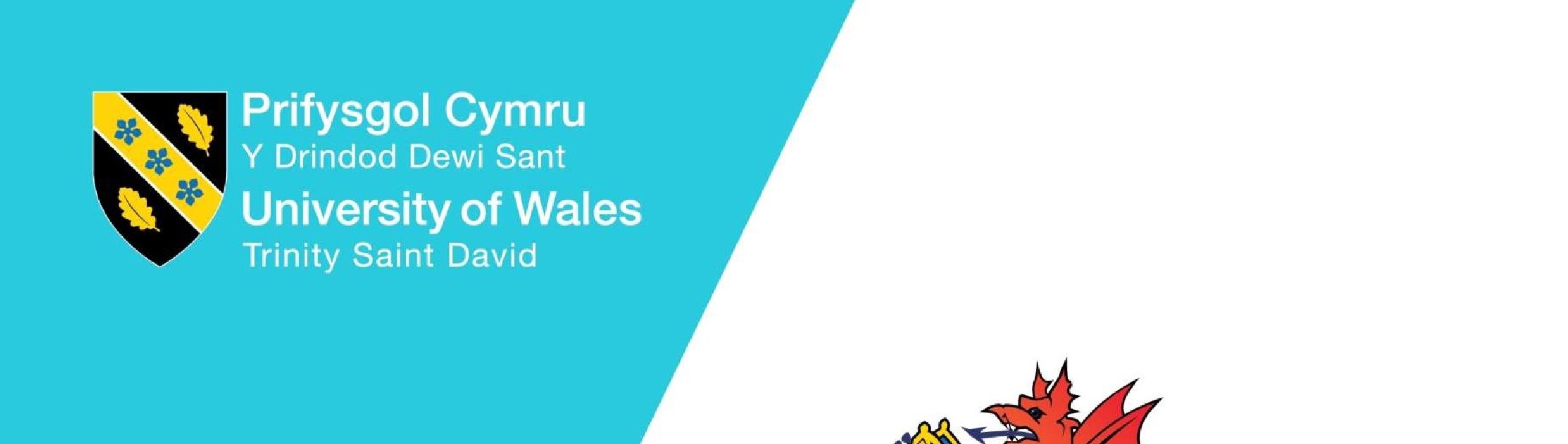 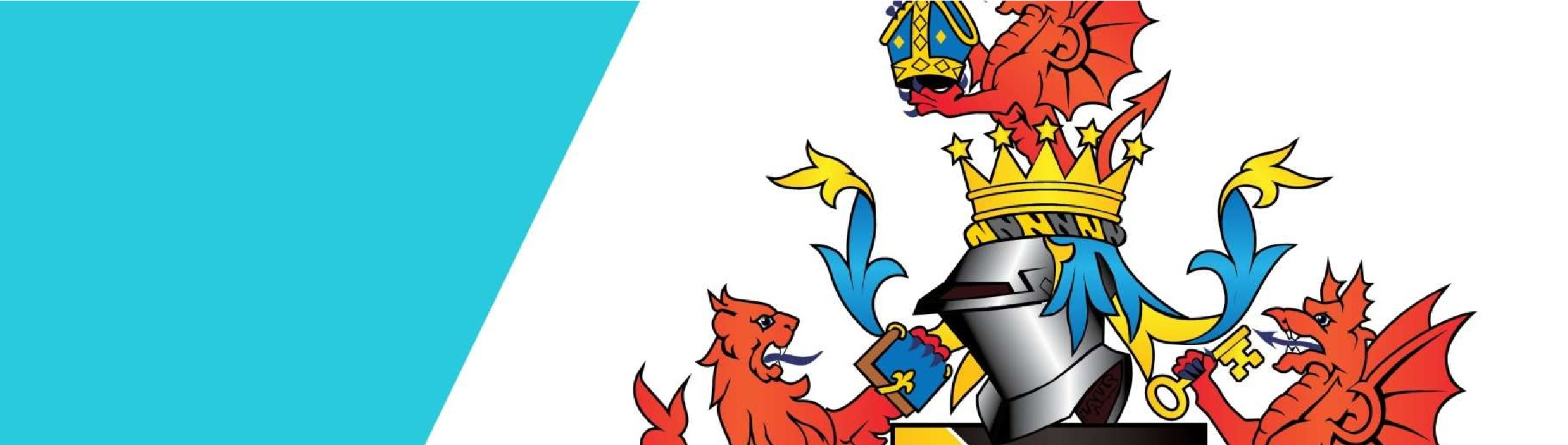 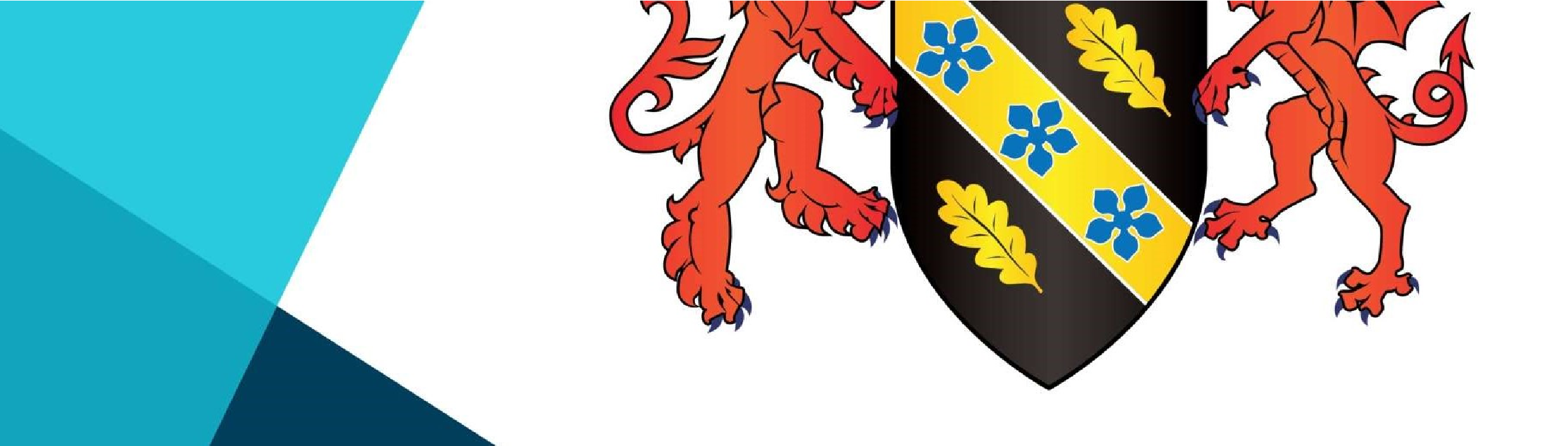 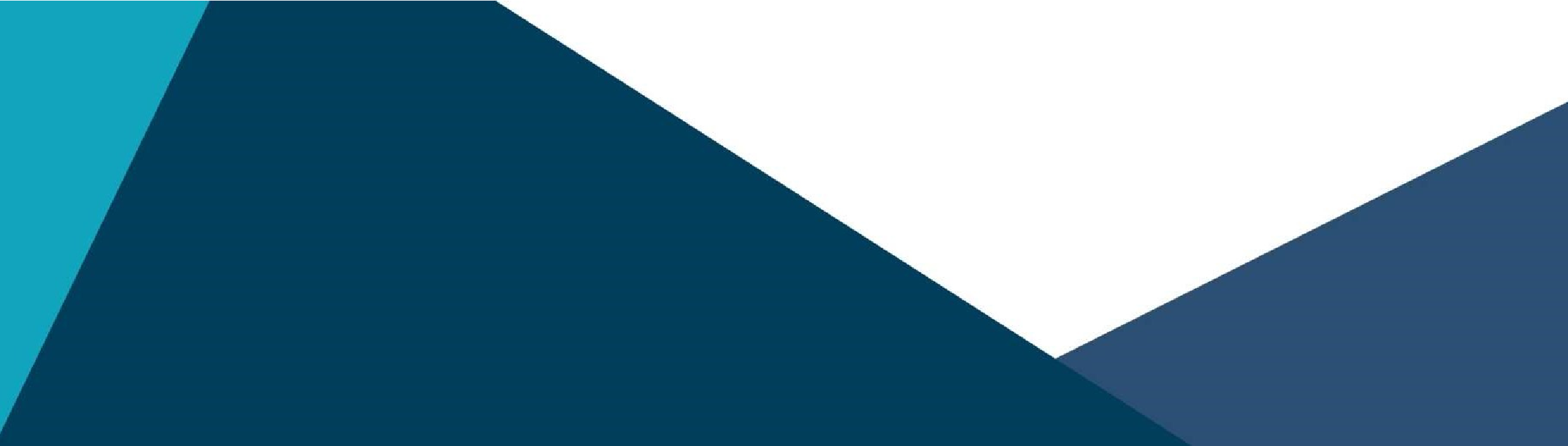 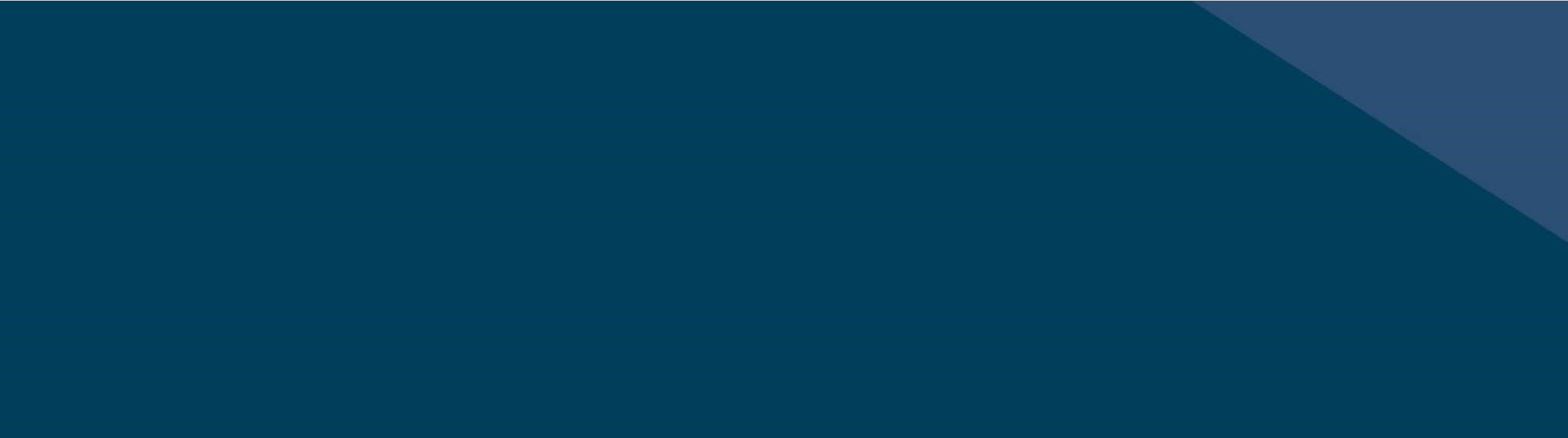 Prifysgol Cymru Y Drindod Dewi Sant Polisi Buddsoddi Moesegol 1. Cyflwyniad Mae Polisi Buddsoddi Moesegol y Brifysgol yn adlewyrchu gwerthoedd moesegol ei myfyrwyr, staff, cymunedau lleol, rhanbarthol a chenedlaethol, a’n holl randdeiliaid eraill o ran penderfyniadau buddsoddi. 2. Diben Mae’r Brifysgol yn croesawu rhoddion gan gyn-fyfyrwyr, cymwynaswyr corfforaethol a chefnogwyr eraill. Er mwyn galluogi cyflawni pwrpas y rhoddion hyn, bydd y Brifysgol o bryd i’w gilydd yn buddsoddi arian dros ben a gwaddolion gyda sefydliadau trydydd parti.  Yn ogystal bydd y Brifysgol o bryd i’w gilydd yn buddsoddi mewn cwmnïau sy’n cyd-fynd â chyfeiriad strategol y Brifysgol. Mae’r Polisi Buddsoddi Moesegol yn nodi’r ffordd y bydd y Brifysgol yn ystyried canlyniadau moesegol, cymdeithasol, economaidd ac amgylcheddol ei buddsoddiadau. Mae'r Polisi Buddsoddi Moesegol yr un mor bwysig â pholisïau buddsoddi eraill yn y Brifysgol. 3. Cwmpas Mae’r polisi hwn yn berthnasol i gwmpas llawn ei phortffolio buddsoddi, ac fel arfer bydd hyn yn cwmpasu buddsoddi cronfeydd gwaddol mewn portffolios cyfalaf cyfranddaliadau a buddsoddi uniongyrchol gan y Brifysgol mewn cwmnïau.  Mae’r polisi’n ystyried canllawiau cyhoeddedig y Comisiwn Elusennau ar fuddsoddi cronfeydd elusennol yn foesegol ac yn gymdeithasol gyfrifol. Mae’r polisi’n canolbwyntion llwyr ar fuddsoddiadau uniongyrchol a wneir gan y Brifysgol ac nid yw’n ymestyn i ddysgu ac addysgu, ymchwil, menter neu weithgareddau a gwasanaethau corfforaethol eraill nad ydynt yn gysylltiedig â buddsoddi. 4. Polisi 4.1 Cyfrifoldebau Y Tîm Cynaliadwyedd ac Amgylcheddol sydd â pherchnogaeth dros y Polisi Buddsoddi Moesegol. Gweithredir y polisi o ddydd i ddydd trwy'r Cynllun Buddsoddi Moesegol sy'n eiddo i’r Cyfarwyddwr Gwasanaethau Ariannol. 4.2 Trosolwg Mae'r Brifysgol yn ceisio ymgysylltu'n adeiladol â'r sectorau preifat a chyhoeddus, a diben hynny yw sicrhau’r budd gorau posibl i’r cyhoedd a’r cynaliadwyedd ariannol gorau posibl. Yn unol â hyn, mae’r Brifysgol yn ceisio gwneud buddsoddiadau mewn ffyrdd sy’n gyson â’i gwerthoedd a’i strategaeth. Bydd y Brifysgol yn ymdrechu i fuddsoddi mewn cwmnïau lle mae gweithgareddau’r cwmni’n gyson yn foesegol â’i hamcanion addysgol ac ymchwil. Wrth wneud hynny bydd y Brifysgol yn rhoi sylw i ystyriaethau cymdeithasol, amgylcheddol a moesegol wrth ddewis, cadw a dad-ddewis ei buddsoddiadau.  4.3 Cynllun Buddsoddi Moesegol Mae’r Brifysgol wedi ymrwymo i’r polisi hwn trwy weithredu ei Chynllun Buddsoddi Moesegol. Adolygir y Cynllun yn flynyddol i sicrhau ei fod yn cyd-fynd â Chynllun Cynaliadwyedd y Brifysgol.  Y Cyfarwyddwr Gwasanaethau Ariannol sydd â pherchnogaeth dros y cynllun, a’i brif amcanion yw: Peidio ag ymgymryd yn fwriadol â buddsoddiadau newydd mewn cwmnïau arfau neu gorfforaethau sy’n euog o dorri’r gyfraith ryngwladol. Gwaredu buddsoddiad mewn cwmnïau tanwyddau ffosil drwy flaenoriaethu tynnu i lawr o gronfeydd cyfredol a fuddsoddir mewn cwmnïau tanwyddau ffosil wrth gyllido buddsoddiadau cyfalaf sydd ar ddod. Adolygu’r polisi hwn a’i gynnydd yn erbyn y Cynllun Gweithredu Buddsoddi Moesegol o leiaf unwaith y flwyddyn yn y Pwyllgor Adnoddau. Ystyried achosion gan aelodau cymuned y Brifysgol, gan gynnwys y corff myfyrwyr, drwy strwythur pwyllgorau’r Brifysgol, ynghylch materion na ddylai’r Brifysgol fuddsoddi, neu y dylai ddadfuddsoddi, mewn cwmnïau penodol. Cyhoeddi canllawiau i reolwyr cronfeydd sy’n gyfrifol am fuddsoddiadau’r Brifysgol. Darparu prosesau clir er mwyn i randdeiliaid allu cyflwyno achosion am gwmnïau a sectorau sydd yn torri’r Polisi Buddsoddi Moesegol. Cynyddu, lle bo’n ymarferol, ganran y buddsoddiadau a roddir mewn cronfeydd sydd yn gymdeithasol ac yn amgylcheddol gyfrifol. 4.4 Portffolios Buddsoddi Nid yw’r Brifysgol yn buddsoddi’n uniongyrchol mewn cyfranddaliadau cwmnïau rhestredig, yn hytrach rheolir y rhain gan reolwyr cronfeydd a neilltuir gan y Brifysgol.  Ar gyfer y flwyddyn o Orffennaf 2023, mae’r Brifysgol yn defnyddio Rheolwyr Asedau Close Brothers fel ei rheolwr cronfa. Mae gan y Brifysgol strategaeth fuddsoddi hirsefydlog a pharhaol gyda’i rheolwr cronfa sy’n cyd-fynd yn llawn â’r polisi hwn. 4.4.1 Adolygu portffolio  Bydd y Cyfarwyddwr Gwasanaethau Ariannol yn adolygu’r portffolios buddsoddi yn flynyddol i sicrhau y cedwir at y polisi.  Bydd yr adolygiad yn seiliedig ar adroddiadau portffolio mis Gorffennaf a bydd cadarnhad o gydymffurfiaeth yn cael ei wneud i'r Tîm Cynaliadwyedd ac Amgylcheddol. 4.5 Buddsoddiadau Uniongyrchol Bydd y Brifysgol o bryd i’w gilydd yn buddsoddi arian mewn cwmnïau sy’n cyd-fynd â’i hamcanion. Bydd y cwmnïau hyn fel arfer yn gwmnïau ifanc ac nid ydynt wedi’u rhestru. Wrth wneud penderfyniadau buddsoddi o’r fath, bydd y Brifysgol yn ystyried ymrwymiad y cwmnïau i gynaliadwyedd a’u haliniad ag amcanion moesegol y Brifysgol. Ni fydd y Brifysgol yn buddsoddi mewn unrhyw gwmni sydd wedi dangos record neu ymagwedd negyddol at berfformiad moesegol a chynaliadwyedd amgylcheddol. Yn unol â’r Cynllun Buddsoddi Moesegol, ni fydd y Brifysgol yn buddsoddi mewn unrhyw gwmni sy’n gysylltiedig ag arfau neu danwyddau ffosil neu sy’n torri cyfreithiau domestig neu ryngwladol. Mae’r Brifysgol yn rhoi blaenoriaeth i fentrau cymdeithasol a chwmnïau ag arferion cyflogaeth da, sy’n dangos parch at hawliau dynol, gan ymgorffori cyfrifoldeb corfforaethol yn eu gweithrediadau o ddydd i ddydd, gyda’r nod o leihau eu heffaith ecolegol a chyfrannu at y gymuned ehangach.   Yn ogystal â ffactorau confensiynol rydym hefyd yn ystyried i ba raddau mae cwmni yn deall ac yn rheoli'r bygythiadau a’r cyfleoedd cymdeithasol ac amgylcheddol y mae’n eu hwynebu. Mae’r persbectif ychwanegol hwn yn ein galluogi i adnabod cwmnïau sy’n ddelfrydol ar gyfer cwrdd â heriau’r dyfodol. 4.6 Effaith ar Bolisi Buddsoddi Mae polisi buddsoddi’r Brifysgol yn nodi bwriad i sicrhau’r enillion mwyaf posibl i’r Brifysgol ar ei buddsoddiadau.  Diffinnir yr enillion hyn fel enillion ariannol ac yng nghyswllt budd cymdeithasol ehangach.  Felly mae’r Polisi Buddsoddi Moesegol yn cyd-fynd â pholisi buddsoddi cyffredinol y Brifysgol lle gallai ei gymhwyso arwain at enillion ariannol is o bosibl o gymharu â chyfleoedd buddsoddi amgen. 5. Monitro Cedwir at y Polisi Buddsoddi Moesegol drwy gynnal adolygiad blynyddol o fuddsoddiadau presennol a throsolwg gan y Cyfarwyddwr Gwasanaethau Ariannol o unrhyw fuddsoddiadau newydd a wneir yn ystod y flwyddyn. Gwneir adroddiad cadarnhau blynyddol i’r Tîm Cynaliadwyedd ac Amgylcheddol gan y Cyfarwyddwr Gwasanaethau Ariannol.  6. Camddefnyddio’r Polisi Rhoddir gwybod am unrhyw achosion o fethu â chadw at y polisi i Bwyllgor Adnoddau a Pherfformiad y Brifysgol a Chyngor y Brifysgol. Bydd y Brifysgol yn ystyried camau gweithredu i unioni achosion o ddiffyg ymlyniad, a gall y camau gynnwys gwaredu’n llawn ac ar unwaith lle mae’r polisi wedi’i dorri’n sylfaenol ac ymgysylltu â chwmnïau wedi bod yn aflwyddiannus.   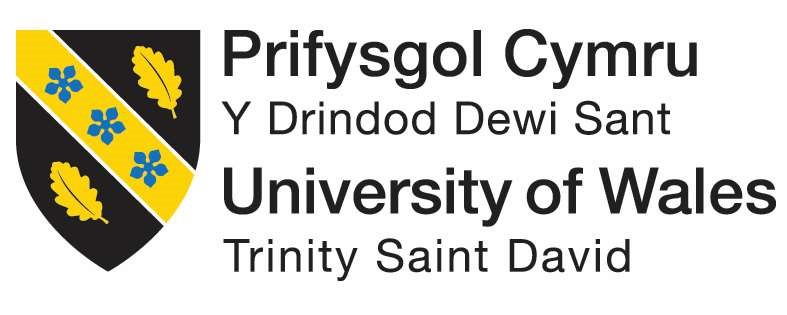 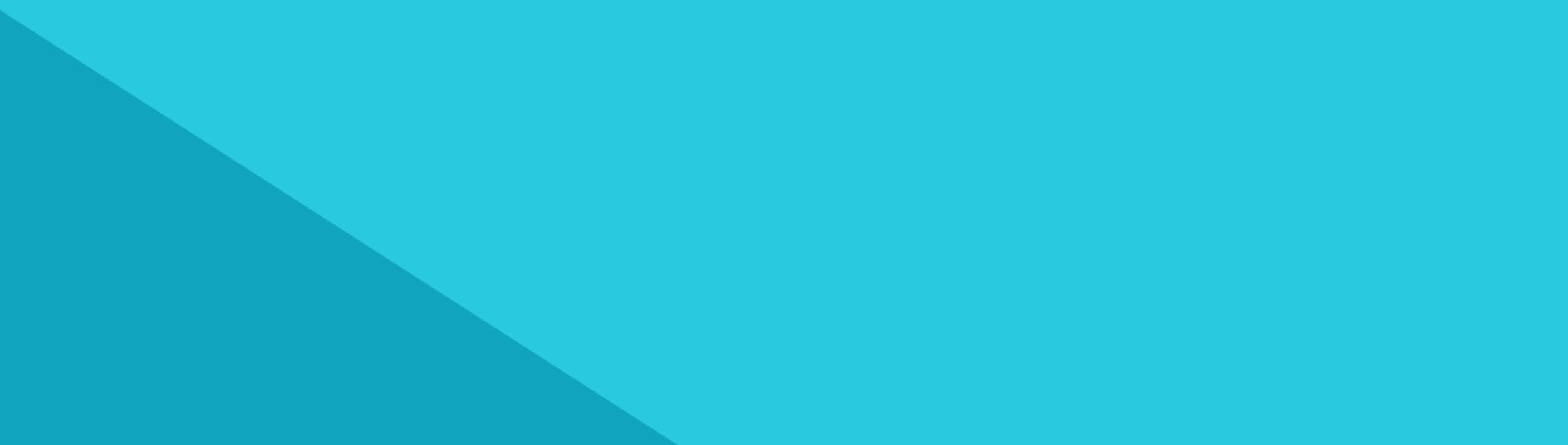 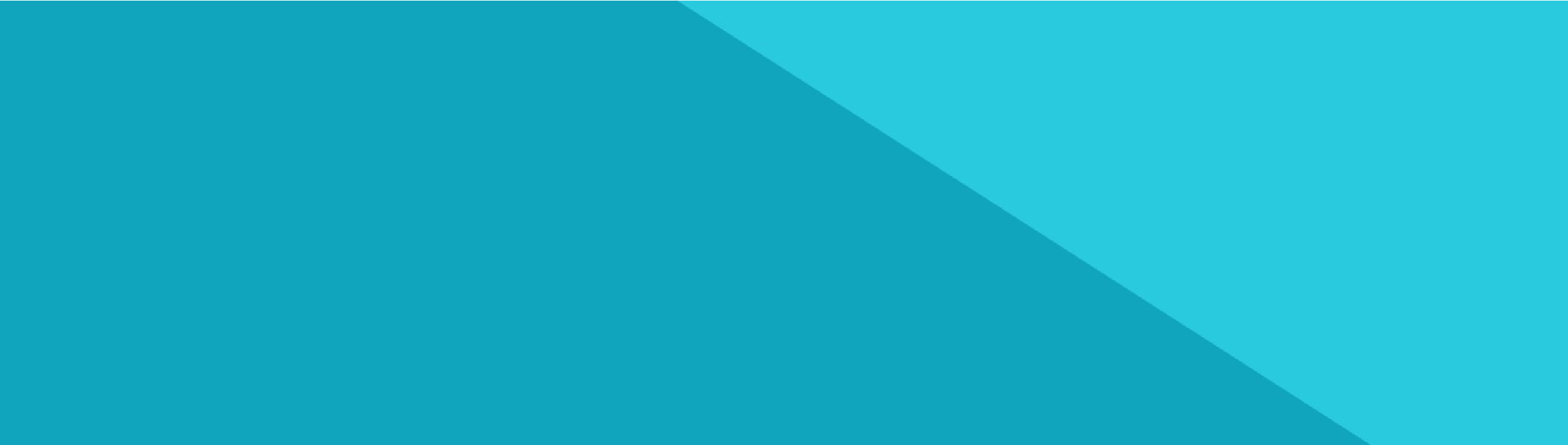 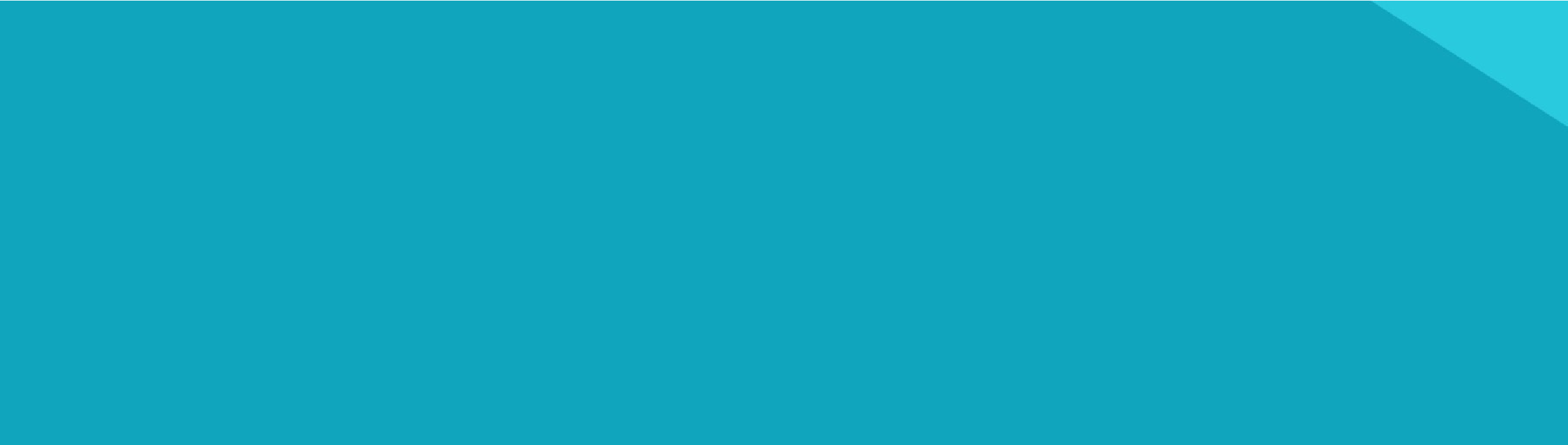 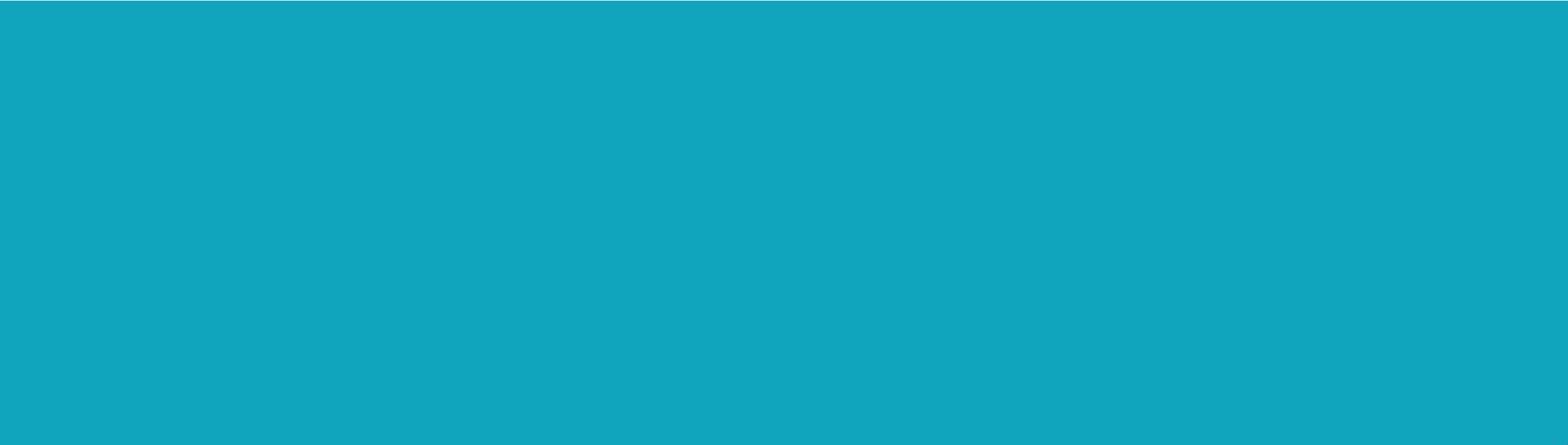 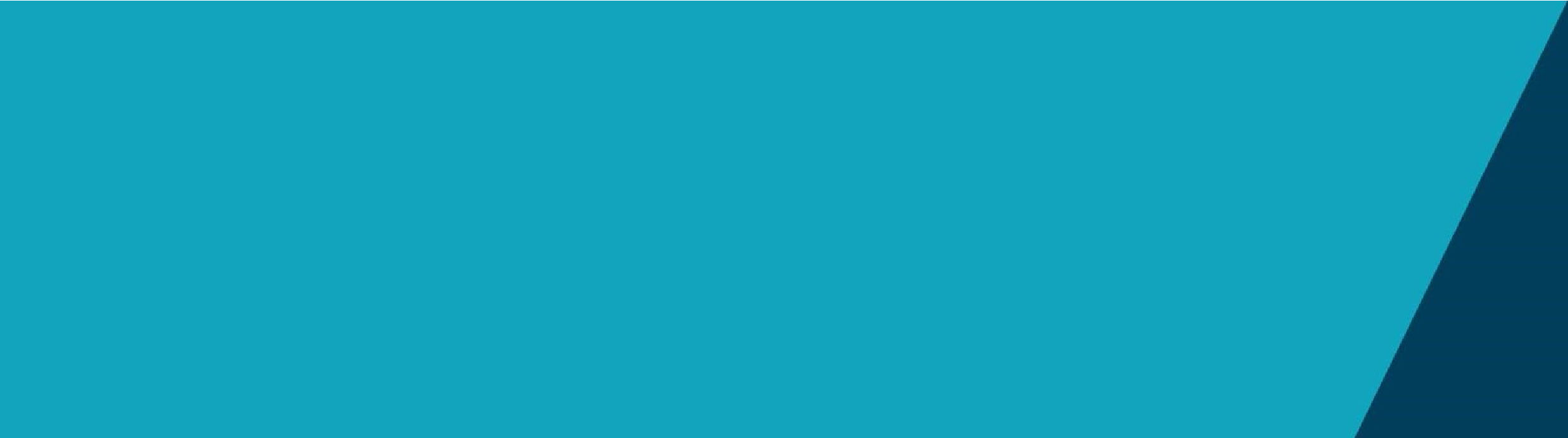 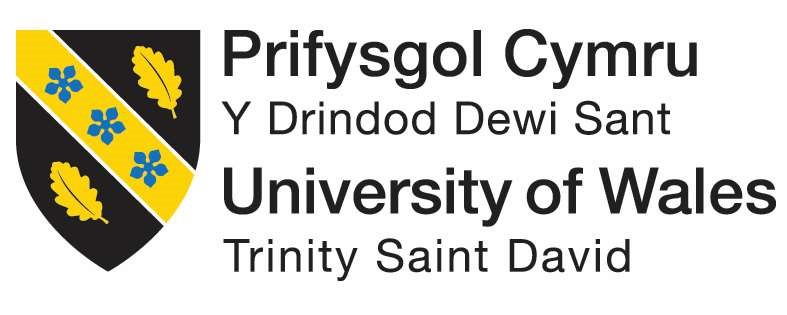 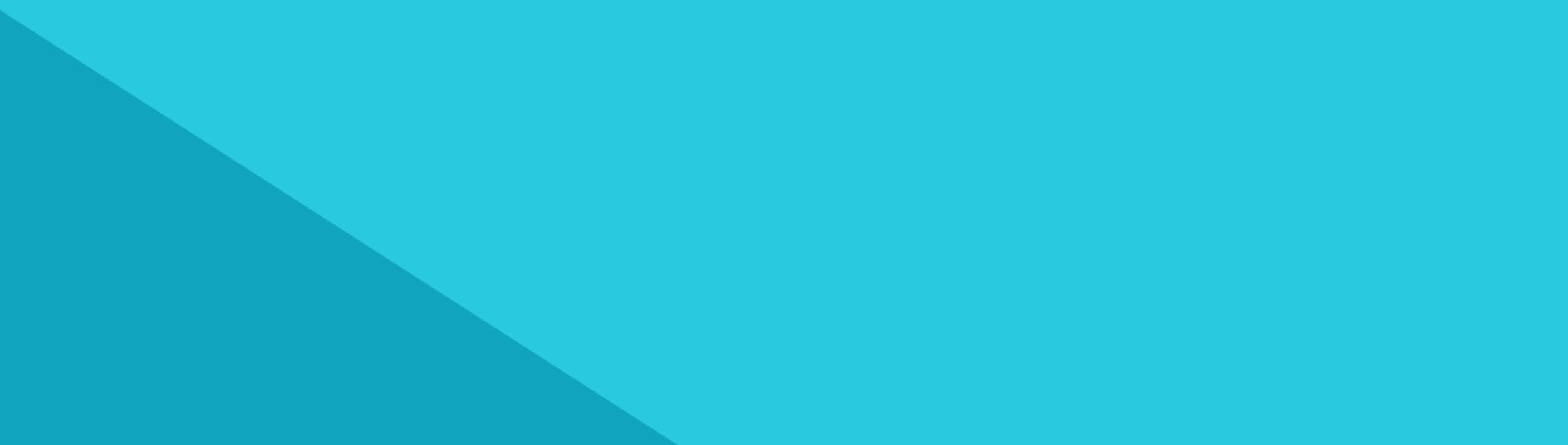 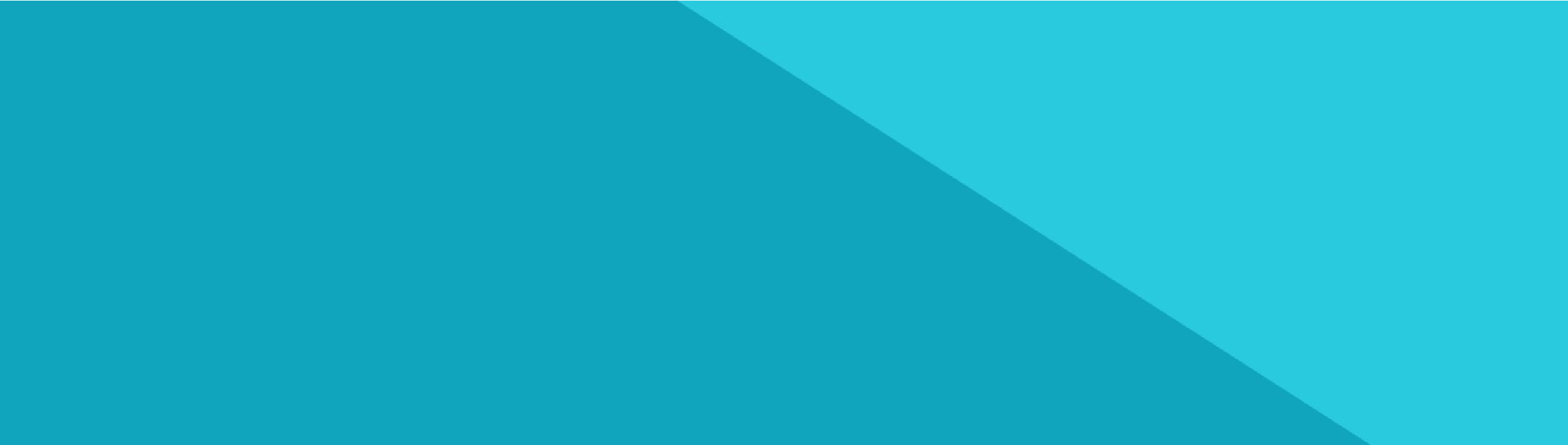 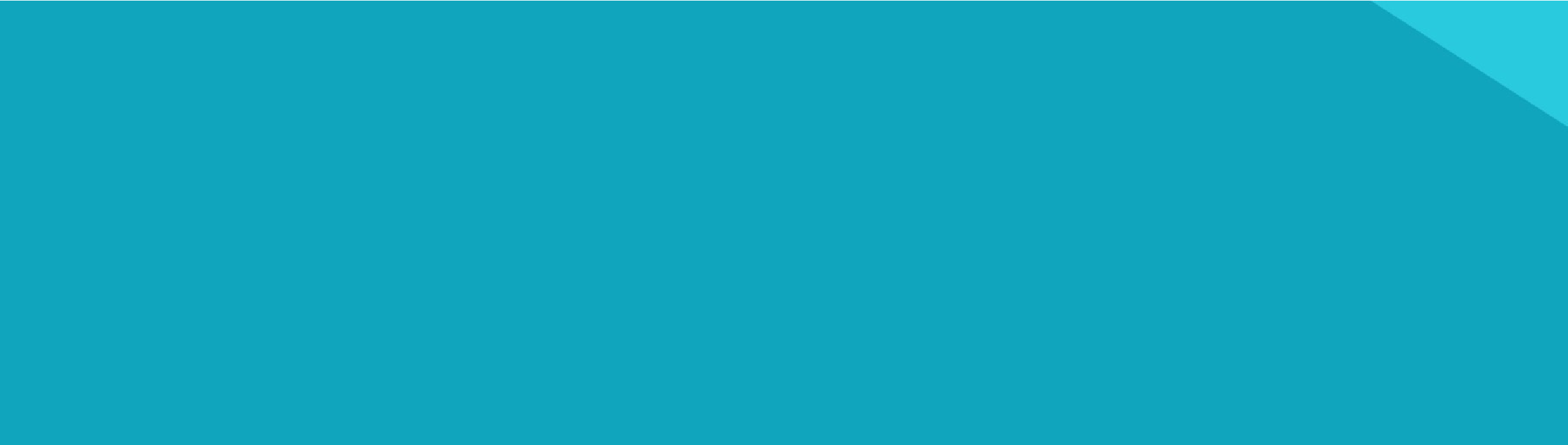 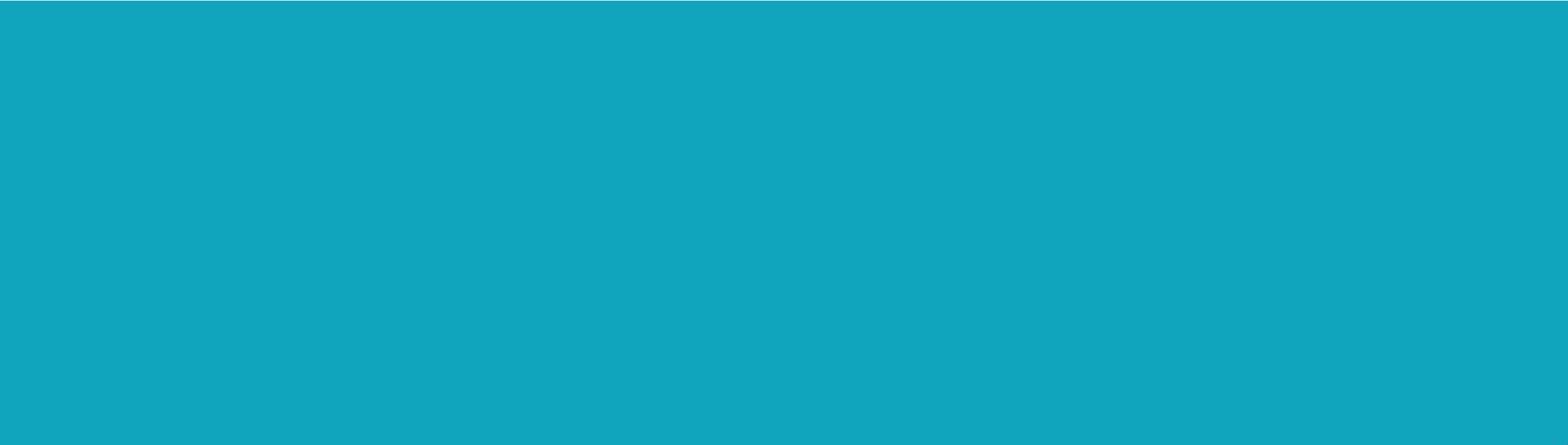 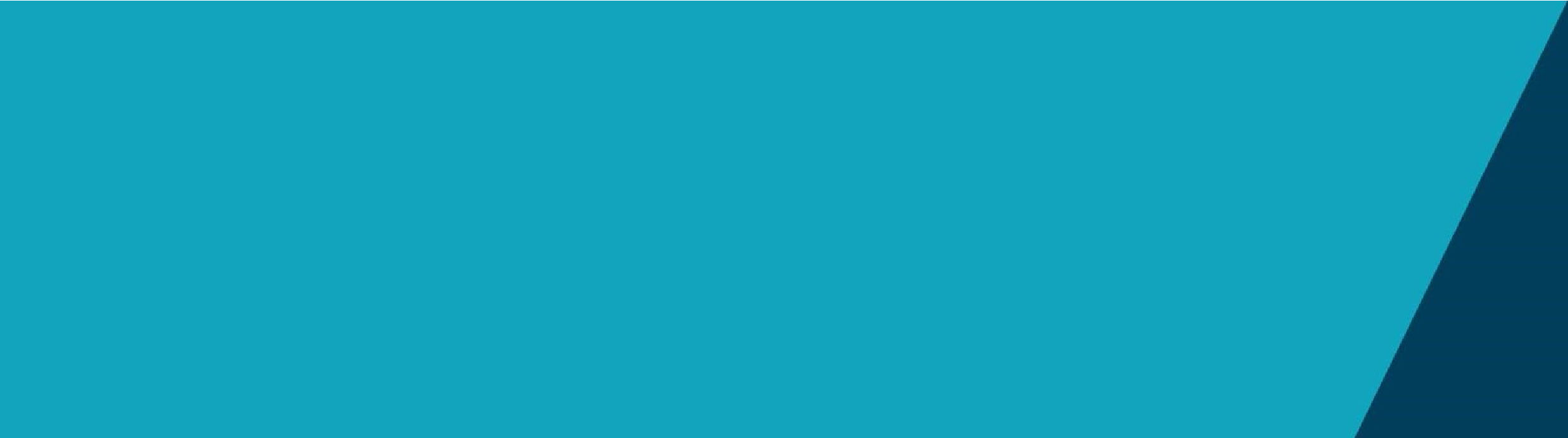 